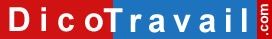 Lettre à utiliser si la période d’essai prévue dans le contrat est trop longuePrénom – Nom
Adresse
Code Postal – VilleNom de la Société
Adresse
Code postal – VilleLettre recommandée avec accusé de réceptionContestation de rupture de période d’essaiLieu, Date,Madame, Monsieur,Le < date > nous avons conclu ensemble un contrat à durée indéterminée.Le < date > vous m’avez notifié la rupture de ma période d’essai.Je conteste la validité de cette rupture car la période d’essai de < durée > prévue dans mon contrat était trop longue, de ce fait à la date ou vous m’avez notifié la rupture, ma période d’essai était légalement terminée et vous ne pouviez donc pas la rompre.En effet, < l’article L. 1221-19 du code du travail ou la convention collective > prévoit que la durée maximale de la période d’essai du contrat de travail à durée indéterminée ne être supérieure à < durée >.Je vous demande donc de renoncer à la rupture de cette période d’essai et ainsi de poursuivre notre relation contractuelle. ou Aussi je vous demande de bien vouloir me verser une indemnité pour rupture d’essai abusive d’un montant de < montant > €.Si vous ne répondez pas favorablement à ma demande je me verrai dans l’obligation de saisir le Conseil des Prud’hommes afin de demander le paiement de dommages intérêts au titre du préjudice subi.Dans l’attente de votre réponse que j’espère favorable, je vous prie d’agréer, Madame, Monsieur, l’expression de mes sentiments distingués.SignatureLettre à utiliser s’il n’y avait pas de période d’essai de prévue dans le contratPrénom – Nom
Adresse
Code Postal – VilleNom de la Société
Adresse
Code postal – VilleLettre recommandée avec accusé de réceptionContestation de rupture de période d’essaiLieu, Date,Madame, Monsieur,Le < date > nous avons conclu ensemble un contrat à durée indéterminée.Le < date > vous m’avez notifié la rupture de ma période d’essai.Je conteste la validité de cette rupture pour la simple et bonne raison qu’il n’y avait aucune période d’essai de prévue dans mon contrat, de ce fait la période d’essai n’existait pas.Je vous demande donc de renoncer à la rupture de cette période d’essai et ainsi de poursuivre notre relation contractuelle.  ou Aussi je vous demande de bien vouloir me verser une indemnité pour rupture d’essai abusive d’un montant de < montant > €.Si vous ne répondez pas favorablement à ma demande je me verrai dans l’obligation de saisir le Conseil des Prud’hommes afin de demander le paiement de dommages intérêts au titre du préjudice subi.Dans l’attente de votre réponse que j’espère favorable, je vous prie d’agréer, Madame, Monsieur, l’expression de mes sentiments distingués.SignatureLettre à utiliser si le délai de prévenance n’a pas été respectéPrénom – Nom
Adresse
Code Postal – VilleNom de la Société
Adresse
Code postal – VilleLettre recommandée avec accusé de réception ou Lettre remise en main propre contre déchargeContestation de rupture de période d’essaiLieu, Date,Madame, Monsieur,Le < date > nous avons conclu ensemble un contrat à durée indéterminée.Le < date > vous m’avez notifié la rupture de ma période d’essai.Je conteste la validité de cette rupture car vous n’avez pas respecté le délai de prévenance légale.En effet l’article L. 1221-25 du code du travail prévoit que lorsqu’il est mis fin, par l’employeur, à la période d’essai pour les contrats stipulant une période d’essai d’au moins une semaine, le salarié est prévenu dans un délai qui ne peut être inférieur à 24 heures en deçà de 8 jours de présence, 48 heures entre 8 jours et 1 mois de présence, 2 semaines après 1 mois de présence, 1 mois après 3 mois de présence. De plus la période d’essai, renouvellement inclus, ne peut être prolongée du fait de la durée du délai de prévenance.Je vous demande donc de renoncer à la rupture de cette période d’essai et ainsi de poursuivre notre relation contractuelle. ou Aussi je vous demande de bien vouloir me verser une indemnité pour rupture d’essai abusive d’un montant de < montant > €.Si vous ne répondez pas favorablement à ma demande je me verrai dans l’obligation de saisir le Conseil des Prud’hommes afin de demander le paiement de dommages intérêts au titre du préjudice subi.Dans l’attente de votre réponse que j’espère favorable, je vous prie d’agréer, Madame, Monsieur, l’expression de mes sentiments distingués.SignatureAVERTISSEMENT sur l'utilisation des modèles de lettresNous vous rappelons que le site Dicotravail.com ne donne aucun conseil personnalisé. Les modèles de lettres ne constituent pas une consultation juridique ni une rédaction réalisée en fonction de votre cas personnel. Ce qui implique qu’avant toute démarche pouvant avoir des conséquences, nous vous conseillons de recourir au conseil d'un avocat, le site Dicotravail.com ne saurait en aucun cas s’y substituer.Il en résulte que la responsabilité de l'auteur ne saurait être recherchée du fait de l'utilisation des modèles de lettres.Lettre de contestation de la rupture de la période d’essai de votre CDI